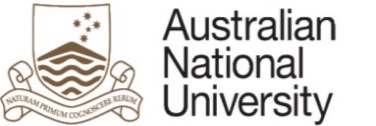 Approval to Undertake aBIOL3208, BIOL3209 or  BIOL8706Biology Research ProjectApplication Instructions to student:This form should be completed when you wish to enrol in BIOL3208 (6 units), BIOL3209 (12 units) or BIOL8706 (6 or 12 units)1.   Complete Sections A and B of this form; get your proposed Supervisor to sign and to also read the course outline and of what it entails.2.   Submit the completed form electronically via this link NOTE: Entry to this course requires at least 96 units towards a degree with an average of 70% or above (BIOL3208) or 80% or above (BIOL3209) in relevant 2nd and 3rd year courses.3.  The Course Convener will assess your application and, if approved, you will be enrolled in the course.Please note: Permission from the course Convener to enrol in this course does not necessarily mean the course will satisfy degree program requirements. If in doubt, you should seek the advice of a Sub Dean in the College of Science Office in Building 42.A.    STUDENT NAME: ...........................................	Student Number: u ..........................
I have decided upon a research project with the supervisor(s) indicated on the following page, who has/have agreed to supervise the project:In the text box below please write a brief project title and description.B.     Supervisor please read:I/We agree to supervise this project andAccept responsibility and obligations detailed in the appended abbreviated course descriptionSupervisor name: ....................................Supervisor signature: ....................................... 	Date: ...... / ......... /.........C.     Course Convenor:Convenor signature: .................................... 	Date: ...... / ......... /.........I agree to the above student being issued with permission to undertake this course I seek entry into:I seek entry into:I seek entry into:I seek entry into:I seek entry into:(please circle or highlight) BIOL3208(6 Units)BIOL3209(12 Units)BIOL8706(6 Units)BIOL8706(12 Units)For which Semester or Season session? (please circle or highlight)Semester 1(Feb – June)Semester 1(Feb – June)Semester 2(July – Nov)Semester 2(July – Nov)For which Semester or Season session? (please circle or highlight)Summer(Jan 1 – Mar 31)Autumn(Apr 1 – Jun 30)Winter(Jul 1 – Sep 30)Spring(Oct 1 – Dec 31)